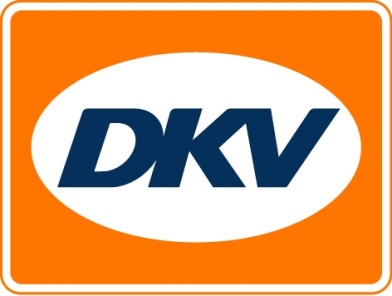 Van de Poel en DKV vieren 20-jarig partnerschap Brussel, 18 mei 2017 – Transport Van de Poel en DKV Euro Service werken al 20 jaar intensief samen. Eind de jaren ’90 vonden beide bedrijven elkaar voor het eerst dankzij de DKV tankkaarten in België en bij uitbreiding in gans Europa. Sinds vorig jaar zijn daar verschillende toldiensten bijgekomen. Transport Van de Poel draagt klantentevredenheid hoog in het vaandel. Het bedrijf doet er dan ook alles aan om goederen stipt en met zorg te leveren. Net daarom is het belangrijk om met een betrouwbare partner in zee te gaan voor de administratieve kant, zodat Van de Poel zich ten volle op de kernactiviteiten kan concentreren. Die partner hebben ze al 20 jaar lang gevonden in DKV Euro Service.Luc Van de Poel, afgevaardigd bestuurder bij Transport Van de Poel, omschrijft het als volgt: “Het is onze missie om onze klanten elke dag opnieuw een kwaliteitsvolle service te bieden. Daarom is het belangrijk dat we samenwerken met partners die net als ons klantentevredenheid hoog aanschrijven. We weten dat DKV Euro Service zich zodanig organiseert om de klanten de beste service te bieden en daarin vinden we elkaar al 20 jaar lang.”“Het winnen van nieuwe klanten is een kant, maar het is cruciaal om onze huidige klanten tevreden te houden,” stelt Gertjan Breij, managing director van DKV Euro Service. “Dat doen we door bijkomende investeringen en uitbreidingen van het dienstenpakket. Dat we al 20 jaar nauw samenwerken met Van de Poel, is hier een mooi voorbeeld van. Ook in de toekomst blijven we inzetten op klantentevredenheid door onze klanten vroeger en intensiever te betrekken bij het ontwikkelen van nieuwe producten en diensten. Daarnaast willen we een absolute voorloperrol spelen op gebied van EETS (een box voor alle Europese tolsystemen.” Van de Poel K. & Zonen NV
Transport Van de Poel is al 20 jaar gespecialiseerd in nationaal en internationaal transport van palletgoederen. Van de Poel transporteert binnen België maar ook naar Nederland, Luxemburg, Frankrijk, Duitsland, Italië en Spanje. Zowel volle vrachten, deelvrachten of groupagevrachten brengt Transport Van de Poel snel en veilig op hun bestemming.Meer info: www.vandepoel.comDKV Euro Service
DKV Euro Service is al ruim 80 jaar een van de meest toonaangevende service providers op gebied van wegvervoer en logistiek. Variërend van verzorging onderweg zonder contante betaling bij ruim 60.000 acceptatiepunten van allerlei merken tot aan tol afrekenen en btw-restitutie, biedt DKV tal van diensten met als doel kostenoptimalisatie en effectief fleet management op de Europese wegen. DKV behoort tot DKV MOBILITY SERVICES Group, die ruim 800 medewerkers heeft en in 42 landen vertegenwoordigd is. In 2015 behaalde de groep een omzet van 5,8 miljard euro. Momenteel zijn er 2,5 miljoen DKV CARDS en on board units in omloop bij meer dan 120.000 klanten. In 2016 is de DKV Card voor alweer de twaalfde achtereenvolgende keer onderscheiden met het predicaat Beste Merk in de categorie fuel en service cards.Contact bij DKV : 
Greta Lammerse, Tel.: +31 252345655, E-mail: Greta.lammerse@dkv-euroservice.comPersbureau: Square Egg: 
Sandra Van Hauwaert, GSM: +32 497 25 18 16, E-mail: sandra@square-egg.be